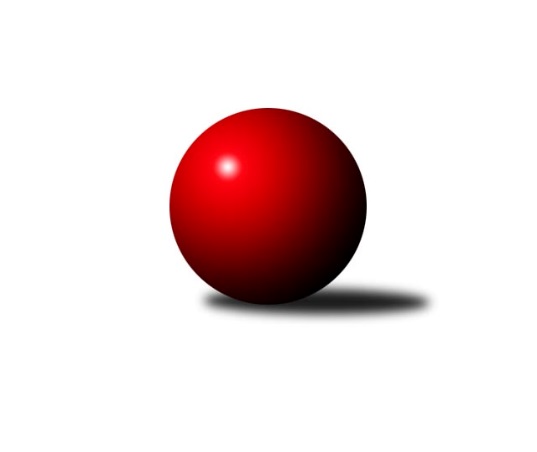 Č.14Ročník 2018/2019	11.1.2019Nejlepšího výkonu v tomto kole: 2559 dosáhlo družstvo: KK Slavoj DMistrovství Prahy 2 2018/2019Výsledky 14. kolaSouhrnný přehled výsledků:SK Žižkov C	- TJ Sokol Vršovice B	3:5	2535:2541	5.0:7.0	7.1.KK Slavia B	- KK Slavia D	4:4	2440:2428	5.0:7.0	8.1.KK Slavia C	- KK Konstruktiva D	3:5	1870:2294	5.0:7.0	8.1.TJ Radlice	- TJ Sokol Rudná C	6:2	2359:2269	7.5:4.5	9.1.KK Slavoj D	- KK DP Praha A	7:1	2559:2309	8.0:4.0	10.1.SK Uhelné sklady D	- SK Uhelné sklady C	3:5	2402:2424	6.0:6.0	10.1.SK Uhelné sklady B	- TJ Sokol Kobylisy C	6:2	2428:2234	9.0:3.0	11.1.Tabulka družstev:	1.	TJ Radlice	14	12	1	1	81.5 : 30.5 	105.0 : 63.0 	 2396	25	2.	KK Slavia D	14	11	2	1	78.0 : 34.0 	97.0 : 71.0 	 2412	24	3.	SK Uhelné sklady B	14	9	0	5	65.5 : 46.5 	92.5 : 75.5 	 2391	18	4.	TJ Sokol Vršovice B	14	9	0	5	55.5 : 56.5 	81.5 : 86.5 	 2354	18	5.	TJ Sokol Rudná C	14	8	0	6	60.5 : 51.5 	89.0 : 79.0 	 2404	16	6.	SK Uhelné sklady C	14	7	2	5	55.0 : 57.0 	84.0 : 84.0 	 2291	16	7.	KK Slavoj D	14	7	1	6	63.0 : 49.0 	93.0 : 75.0 	 2385	15	8.	KK Slavia B	14	6	3	5	58.0 : 54.0 	86.0 : 82.0 	 2362	15	9.	SK Žižkov C	14	5	0	9	55.0 : 57.0 	88.5 : 79.5 	 2363	10	10.	KK DP Praha A	14	4	2	8	51.0 : 61.0 	81.0 : 87.0 	 2319	10	11.	KK Konstruktiva D	14	5	0	9	47.0 : 65.0 	82.5 : 85.5 	 2365	10	12.	SK Uhelné sklady D	14	5	0	9	44.5 : 67.5 	69.0 : 99.0 	 2229	10	13.	TJ Sokol Kobylisy C	14	3	1	10	40.0 : 72.0 	69.5 : 98.5 	 2331	7	14.	KK Slavia C	14	1	0	13	29.5 : 82.5 	57.5 : 110.5 	 2155	2Podrobné výsledky kola:	 SK Žižkov C	2535	3:5	2541	TJ Sokol Vršovice B	Vladislav Škrabal	 	 207 	 231 		438 	 2:0 	 395 	 	190 	 205		Luboš Polák	Petr Opatovsky	 	 180 	 202 		382 	 0:2 	 451 	 	225 	 226		Karel Holada	Tomáš Kazimour	 	 196 	 194 		390 	 0:2 	 434 	 	206 	 228		Václav Papež	Pavel Váňa	 	 217 	 204 		421 	 0:2 	 462 	 	220 	 242		Josef Hladík	Hana Křemenová	 	 215 	 238 		453 	 1:1 	 424 	 	217 	 207		Jaroslav Havránek	Tomáš Pokorný	 	 227 	 224 		451 	 2:0 	 375 	 	185 	 190		Petr Fingerrozhodčí: Nejlepší výkon utkání: 462 - Josef Hladík	 KK Slavia B	2440	4:4	2428	KK Slavia D	Tomáš Rybka	 	 222 	 207 		429 	 1:1 	 430 	 	212 	 218		Josef Kocan	Vladimír Tala	 	 195 	 185 		380 	 0:2 	 416 	 	207 	 209		Michal Kocan	Nikola Zuzánková	 	 194 	 195 		389 	 0:2 	 413 	 	198 	 215		Milan Mareš ml.	Lidmila Fořtová	 	 202 	 187 		389 	 0:2 	 407 	 	211 	 196		Jan Kryda	Pavel Forman	 	 210 	 231 		441 	 2:0 	 384 	 	183 	 201		Jiří Kryda st.	Jiří Sládek	 	 215 	 197 		412 	 2:0 	 378 	 	183 	 195		Milan Mareš st.rozhodčí: Nejlepší výkon utkání: 441 - Pavel Forman	 KK Slavia C	1870	3:5	2294	KK Konstruktiva D	Přemysl Jonák	 	 190 	 164 		354 	 0:2 	 384 	 	196 	 188		Jiří Čihák	Karel Myšák	 	 185 	 205 		390 	 2:0 	 369 	 	181 	 188		Jan Váňa	Karel Bernat	 	 204 	 172 		376 	 1:1 	 384 	 	193 	 191		Štěpán Koblížek	Petr Knap	 	 200 	 175 		375 	 1:1 	 372 	 	156 	 216		Šarlota Smutná	Vladimír Kněžek	 	 219 	 156 		375 	 1:1 	 366 	 	190 	 176		Petr Mašek	nikdo nenastoupil	 	 0 	 0 		0 	 0:2 	 419 	 	214 	 205		Jaroslav Pleticha ml.rozhodčí: Nejlepší výkon utkání: 419 - Jaroslav Pleticha ml.	 TJ Radlice	2359	6:2	2269	TJ Sokol Rudná C	Jan Kamín	 	 218 	 195 		413 	 2:0 	 387 	 	200 	 187		Irena Mikešová	Karel Turek	 	 171 	 167 		338 	 0:2 	 379 	 	186 	 193		Jarmila Zimáková	Radek Lehner	 	 177 	 199 		376 	 2:0 	 356 	 	172 	 184		Hana Poláčková	Leoš Kofroň	 	 196 	 192 		388 	 1:1 	 372 	 	176 	 196		Eva Mařánková	Lukáš Lehner	 	 188 	 195 		383 	 0.5:1.5 	 426 	 	231 	 195		Ludmila Erbanová	Miloš Beneš ml.	 	 221 	 240 		461 	 2:0 	 349 	 	171 	 178		Miluše Kohoutovározhodčí: Nejlepší výkon utkání: 461 - Miloš Beneš ml.	 KK Slavoj D	2559	7:1	2309	KK DP Praha A	Roman Hrdlička	 	 207 	 220 		427 	 1:1 	 426 	 	208 	 218		Jaroslav Vondrák	Kateřina Holanová	 	 235 	 218 		453 	 2:0 	 350 	 	190 	 160		Josef Málek	Danuše Kuklová	 	 244 	 205 		449 	 1:1 	 419 	 	213 	 206		Jiří Brada	Markéta Baťková	 	 216 	 199 		415 	 2:0 	 369 	 	200 	 169		Miroslav Málek	Jan Šipl	 	 190 	 199 		389 	 0:2 	 396 	 	192 	 204		Jan Novák	Hana Zdražilová	 	 199 	 227 		426 	 2:0 	 349 	 	174 	 175		Jindřich Málekrozhodčí: Nejlepší výkon utkání: 453 - Kateřina Holanová	 SK Uhelné sklady D	2402	3:5	2424	SK Uhelné sklady C	Jana Dušková	 	 201 	 209 		410 	 2:0 	 403 	 	195 	 208		Jiří Bendl	Stanislava Sábová	 	 194 	 208 		402 	 2:0 	 364 	 	180 	 184		Eva Kozáková	Vlasta Nováková	 	 234 	 177 		411 	 2:0 	 368 	 	193 	 175		Olga Brožová	Petr Štich	 	 201 	 205 		406 	 0:2 	 479 	 	235 	 244		Miloslav Dušek	Jitka Kudějová	 	 202 	 200 		402 	 0:2 	 417 	 	210 	 207		Dana Školová	Jindra Kafková	 	 193 	 178 		371 	 0:2 	 393 	 	195 	 198		Otakar Jakoubekrozhodčí: Nejlepší výkon utkání: 479 - Miloslav Dušek	 SK Uhelné sklady B	2428	6:2	2234	TJ Sokol Kobylisy C	Markéta Rajnochová	 	 198 	 210 		408 	 2:0 	 323 	 	158 	 165		Jiří Zouhar	Miroslav Míchal	 	 221 	 219 		440 	 2:0 	 387 	 	193 	 194		Jan Nowak	Adam Rajnoch	 	 220 	 181 		401 	 1:1 	 407 	 	184 	 223		Zdeněk Šrot	Roman Tumpach	 	 185 	 214 		399 	 1:1 	 358 	 	190 	 168		Karel Erben	Pavel Černý	 	 190 	 211 		401 	 2:0 	 374 	 	185 	 189		Václav Jícha	Jiří Mudra	 	 190 	 189 		379 	 1:1 	 385 	 	188 	 197		Michal Matyskarozhodčí: Nejlepší výkon utkání: 440 - Miroslav MíchalPořadí jednotlivců:	jméno hráče	družstvo	celkem	plné	dorážka	chyby	poměr kuž.	Maximum	1.	Ludmila Erbanová 	TJ Sokol Rudná C	444.75	304.2	140.6	2.9	5/5	(473)	2.	Jaroslav Pleticha  ml.	KK Konstruktiva D	427.03	288.1	139.0	3.1	6/6	(465)	3.	Vladislav Škrabal 	SK Žižkov C	423.45	289.5	133.9	6.0	6/7	(501)	4.	Jiří Sládek 	KK Slavia B	423.13	284.2	138.9	4.0	4/6	(449)	5.	Lidmila Fořtová 	KK Slavia B	422.94	292.4	130.5	5.7	5/6	(473)	6.	Pavel Forman 	KK Slavia B	422.42	290.4	132.1	4.1	6/6	(482)	7.	Josef Kocan 	KK Slavia D	420.32	290.5	129.8	6.5	8/8	(460)	8.	Hana Křemenová 	SK Žižkov C	418.33	288.0	130.4	5.1	7/7	(483)	9.	Roman Hrdlička 	KK Slavoj D	417.25	287.6	129.6	6.6	4/6	(467)	10.	Miloslav Dušek 	SK Uhelné sklady C	415.99	292.7	123.3	6.1	5/5	(479)	11.	Miloš Beneš  ml.	TJ Radlice	415.52	288.2	127.3	5.2	5/5	(471)	12.	Tomáš Kazimour 	SK Žižkov C	415.49	285.3	130.2	5.7	7/7	(482)	13.	Michal Kocan 	KK Slavia D	413.32	279.6	133.7	6.4	8/8	(452)	14.	Milan Mareš  ml.	KK Slavia D	412.82	281.8	131.0	6.5	8/8	(441)	15.	Josef Hladík 	TJ Sokol Vršovice B	410.90	287.1	123.9	8.5	5/7	(462)	16.	Kateřina Holanová 	KK Slavoj D	410.83	284.3	126.5	7.3	4/6	(453)	17.	Michal Matyska 	TJ Sokol Kobylisy C	408.06	279.5	128.6	7.9	6/6	(439)	18.	Jan Kamín 	TJ Radlice	407.68	283.8	123.9	6.2	5/5	(442)	19.	Miluše Kohoutová 	TJ Sokol Rudná C	407.44	282.8	124.6	6.1	5/5	(451)	20.	Václav Papež 	TJ Sokol Vršovice B	407.19	286.0	121.2	9.5	6/7	(434)	21.	Irena Mikešová 	TJ Sokol Rudná C	407.10	282.7	124.4	6.6	5/5	(449)	22.	Jan Kryda 	KK Slavia D	406.93	280.1	126.8	7.1	8/8	(456)	23.	Jiří Brada 	KK DP Praha A	406.30	281.4	124.9	6.4	6/6	(458)	24.	Šarlota Smutná 	KK Konstruktiva D	405.53	288.8	116.8	9.2	5/6	(453)	25.	Karel Holada 	TJ Sokol Vršovice B	405.05	282.3	122.7	8.7	7/7	(451)	26.	Danuše Kuklová 	KK Slavoj D	403.96	283.3	120.6	9.7	5/6	(449)	27.	Markéta Rajnochová 	SK Uhelné sklady B	402.94	280.3	122.7	7.0	7/7	(442)	28.	Václav Jícha 	TJ Sokol Kobylisy C	402.88	285.8	117.1	8.6	6/6	(437)	29.	Pavel Černý 	SK Uhelné sklady B	402.82	284.4	118.4	8.2	7/7	(437)	30.	Jiří Čihák 	KK Konstruktiva D	402.45	284.9	117.5	7.4	6/6	(460)	31.	Jarmila Zimáková 	TJ Sokol Rudná C	401.63	284.2	117.4	10.9	5/5	(454)	32.	Radek Lehner 	TJ Radlice	401.31	275.8	125.5	5.2	5/5	(447)	33.	Pavel Váňa 	SK Žižkov C	400.31	274.2	126.2	6.3	7/7	(451)	34.	Roman Tumpach 	SK Uhelné sklady B	400.18	285.9	114.3	10.1	7/7	(445)	35.	Lukáš Lehner 	TJ Radlice	400.16	280.0	120.2	9.3	5/5	(438)	36.	Otakar Jakoubek 	SK Uhelné sklady C	399.91	287.3	112.6	11.9	4/5	(411)	37.	Aleš Král 	KK Slavoj D	399.75	279.8	120.0	7.2	4/6	(439)	38.	Petr Knap 	KK Slavia C	399.61	281.4	118.2	9.2	7/7	(431)	39.	Zdeněk Novák 	KK Slavia C	399.23	289.7	109.5	8.6	5/7	(440)	40.	Jan Novák 	KK DP Praha A	398.84	276.2	122.6	8.9	5/6	(441)	41.	Jaroslav Havránek 	TJ Sokol Vršovice B	398.20	284.1	114.1	11.9	7/7	(424)	42.	Štěpán Fatka 	TJ Sokol Rudná C	397.65	277.7	120.0	10.1	4/5	(443)	43.	Vladimír Jahelka 	KK Slavoj D	397.27	283.5	113.7	8.3	5/6	(453)	44.	Blanka Koubová 	KK Slavoj D	396.22	276.9	119.3	6.7	6/6	(444)	45.	Markéta Baťková 	KK Slavoj D	395.38	279.2	116.1	8.7	5/6	(446)	46.	Jan Šipl 	KK Slavoj D	395.32	279.4	115.9	9.8	5/6	(426)	47.	Jana Dušková 	SK Uhelné sklady D	392.69	278.7	114.0	8.9	5/5	(431)	48.	Jiří Kryda  ml.	KK Slavia D	392.17	274.6	117.6	8.3	6/8	(437)	49.	Jindřich Málek 	KK DP Praha A	391.81	275.3	116.5	7.8	6/6	(459)	50.	Dana Školová 	SK Uhelné sklady C	391.41	280.7	110.7	10.8	5/5	(443)	51.	Jaroslav Vondrák 	KK DP Praha A	391.03	275.0	116.0	8.5	5/6	(426)	52.	Karel Erben 	TJ Sokol Kobylisy C	389.58	272.0	117.6	8.9	6/6	(413)	53.	Luboš Polák 	TJ Sokol Vršovice B	389.53	281.3	108.3	11.3	6/7	(429)	54.	Jan Nowak 	TJ Sokol Kobylisy C	389.25	279.4	109.9	9.8	6/6	(448)	55.	Leoš Kofroň 	TJ Radlice	388.36	277.1	111.3	9.9	4/5	(429)	56.	Jiří Bendl 	SK Uhelné sklady C	387.96	270.2	117.7	7.5	5/5	(449)	57.	Hana Poláčková 	TJ Sokol Rudná C	387.46	270.9	116.6	8.8	4/5	(420)	58.	Marek Lehner 	TJ Radlice	385.70	278.3	107.4	11.6	5/5	(421)	59.	Nikola Zuzánková 	KK Slavia B	384.23	267.5	116.7	9.0	5/6	(426)	60.	Jaroslav Michálek 	KK DP Praha A	383.75	277.0	106.8	11.5	4/6	(424)	61.	Tomáš Pokorný 	SK Žižkov C	383.67	276.6	107.1	11.6	7/7	(451)	62.	Tomáš Rybka 	KK Slavia B	383.36	267.8	115.5	9.0	6/6	(432)	63.	Adam Rajnoch 	SK Uhelné sklady B	382.10	276.3	105.8	13.0	7/7	(409)	64.	Petr Finger 	TJ Sokol Vršovice B	381.51	270.7	110.8	13.5	7/7	(428)	65.	Petr Míchal 	SK Uhelné sklady B	381.33	276.6	104.8	11.1	6/7	(406)	66.	Jan Váňa 	KK Konstruktiva D	380.57	280.4	100.1	16.9	5/6	(450)	67.	Deno Klos 	KK DP Praha A	380.13	268.2	112.0	11.0	4/6	(427)	68.	Petr Mašek 	KK Konstruktiva D	379.01	270.3	108.8	12.1	6/6	(412)	69.	Olga Brožová 	SK Uhelné sklady C	378.46	264.5	114.0	10.3	4/5	(437)	70.	Vlasta Nováková 	SK Uhelné sklady D	377.43	277.0	100.5	12.7	4/5	(411)	71.	Jitka Kudějová 	SK Uhelné sklady D	375.51	267.1	108.4	10.8	5/5	(421)	72.	Michal Fořt 	KK Slavia B	373.31	271.7	101.6	10.9	4/6	(402)	73.	Zdeněk Šrot 	TJ Sokol Kobylisy C	373.03	274.4	98.6	13.1	6/6	(407)	74.	Vojtěch Máca 	KK Konstruktiva D	369.28	267.8	101.5	14.4	5/6	(399)	75.	Josef Málek 	KK DP Praha A	367.61	264.8	102.8	12.6	6/6	(418)	76.	Eva Kozáková 	SK Uhelné sklady C	365.69	260.2	105.5	11.0	5/5	(407)	77.	Karel Bernat 	KK Slavia C	365.43	268.1	97.4	11.0	7/7	(381)	78.	Stanislava Sábová 	SK Uhelné sklady D	365.23	263.2	102.1	10.2	5/5	(416)	79.	Přemysl Jonák 	KK Slavia C	364.27	270.2	94.1	15.5	5/7	(394)	80.	Milan Mareš  st.	KK Slavia D	364.00	258.7	105.3	12.7	7/8	(403)	81.	Karel Myšák 	KK Slavia C	362.18	264.7	97.5	11.9	5/7	(390)	82.	Petr Opatovsky 	SK Žižkov C	361.88	260.3	101.6	13.5	5/7	(423)	83.	Libor Povýšil 	SK Uhelné sklady D	360.86	263.6	97.3	14.3	4/5	(400)	84.	Tomáš Jiránek 	KK Slavia C	360.81	258.7	102.1	15.5	6/7	(411)	85.	Jiří Zouhar 	TJ Sokol Kobylisy C	359.60	260.8	98.8	12.4	5/6	(426)	86.	Eva Mařánková 	TJ Sokol Rudná C	359.13	261.2	98.0	12.1	5/5	(399)	87.	Tomáš Tejnor 	KK Slavia B	356.43	258.3	98.1	13.5	5/6	(396)	88.	Petr Štich 	SK Uhelné sklady D	351.69	256.4	95.3	15.6	4/5	(426)	89.	Vladimír Kněžek 	KK Slavia C	343.00	250.9	92.1	14.9	7/7	(390)	90.	Josef Habr 	SK Uhelné sklady C	321.25	239.3	82.0	18.2	4/5	(380)		Milan Perman 	KK Konstruktiva D	435.00	292.0	143.0	7.3	1/6	(455)		Vlastimil Bočánek 	SK Uhelné sklady B	434.29	290.1	144.2	4.0	4/7	(448)		Miroslav Míchal 	SK Uhelné sklady B	424.36	296.8	127.6	5.8	2/7	(453)		Jindřich Habada 	KK DP Praha A	414.00	294.5	119.5	6.0	1/6	(420)		Jiří Tala 	KK Slavia B	403.33	276.3	127.0	7.7	3/6	(422)		Zbyněk Lébl 	KK Konstruktiva D	399.00	294.0	105.0	11.0	2/6	(412)		Luboš Maruna 	KK Slavoj D	392.89	272.6	120.3	7.0	3/6	(437)		Karel Wolf 	TJ Sokol Vršovice B	389.33	277.3	112.0	9.0	3/7	(394)		Jan Klégr 	TJ Sokol Rudná C	388.75	276.0	112.8	9.3	2/5	(405)		Jindra Kafková 	SK Uhelné sklady D	387.42	269.1	118.3	6.4	3/5	(442)		Martin Tožička 	SK Žižkov C	386.00	265.0	121.0	9.0	1/7	(386)		Hana Zdražilová 	KK Slavoj D	385.33	277.8	107.5	11.8	2/6	(437)		Jiří Kryda  st.	KK Slavia D	384.90	275.2	109.8	12.6	4/8	(410)		Štěpán Koblížek 	KK Konstruktiva D	384.00	279.0	105.0	6.0	1/6	(384)		Anna Nowaková 	TJ Sokol Kobylisy C	381.97	264.2	117.8	8.6	3/6	(420)		František Stibor 	TJ Sokol Kobylisy C	380.00	270.5	109.5	8.5	1/6	(409)		Zdenka Cachová 	KK Konstruktiva D	380.00	278.0	102.0	12.0	3/6	(413)		Karel Turek 	TJ Radlice	379.17	261.2	118.0	12.3	2/5	(397)		Jiří Mudra 	SK Uhelné sklady B	378.42	268.8	109.6	9.8	4/7	(415)		Vladimír Tala 	KK Slavia B	370.83	272.3	98.5	11.8	2/6	(418)		Jaroslav Klíma 	SK Uhelné sklady D	369.00	265.5	103.5	11.8	2/5	(396)		Miroslav Málek 	KK DP Praha A	368.50	261.0	107.5	11.0	2/6	(369)		Anna Novotná 	TJ Sokol Rudná C	358.00	251.0	107.0	15.0	1/5	(358)		Karel Svitavský 	TJ Sokol Vršovice B	352.00	256.0	96.0	15.0	1/7	(352)		Karolína Stellnerová 	SK Žižkov C	344.00	247.0	97.0	15.0	1/7	(344)		Jiří Janata 	TJ Sokol Vršovice B	343.25	248.9	94.4	14.4	4/7	(379)		Milan Švarc 	KK DP Praha A	342.00	247.0	95.0	14.0	1/6	(342)		Ivo Vávra 	TJ Sokol Vršovice B	319.00	222.0	97.0	10.0	1/7	(319)		Ladislav Škabrada 	KK Slavoj D	317.00	233.0	84.0	11.0	1/6	(317)		Jaroslav Hron 	SK Žižkov C	311.67	231.5	80.2	18.5	3/7	(395)Sportovně technické informace:Starty náhradníků:registrační číslo	jméno a příjmení 	datum startu 	družstvo	číslo startu782	Miroslav Málek	10.01.2019	KK DP Praha A	1x
Hráči dopsaní na soupisku:registrační číslo	jméno a příjmení 	datum startu 	družstvo	12999	Hana Zdražilová	10.01.2019	KK Slavoj D	13150	Štěpán Koblížek	08.01.2019	KK Konstruktiva D	Program dalšího kola:15. kolo15.1.2019	út	17:30	KK Slavia C - KK Slavia B	15.1.2019	út	17:30	SK Uhelné sklady C - SK Žižkov C	15.1.2019	út	17:30	TJ Sokol Kobylisy C - TJ Sokol Rudná C	16.1.2019	st	17:00	KK DP Praha A - SK Uhelné sklady B	16.1.2019	st	17:30	TJ Radlice - KK Slavia D	17.1.2019	čt	17:30	TJ Sokol Vršovice B - KK Slavoj D	17.1.2019	čt	19:00	KK Konstruktiva D - SK Uhelné sklady D	Nejlepší šestka kola - absolutněNejlepší šestka kola - absolutněNejlepší šestka kola - absolutněNejlepší šestka kola - absolutněNejlepší šestka kola - dle průměru kuželenNejlepší šestka kola - dle průměru kuželenNejlepší šestka kola - dle průměru kuželenNejlepší šestka kola - dle průměru kuželenNejlepší šestka kola - dle průměru kuželenPočetJménoNázev týmuVýkonPočetJménoNázev týmuPrůměr (%)Výkon4xMiloslav DušekUS Praha C4797xMiloslav DušekUS Praha C121.774791xJosef HladíkVršovice B4627xMiloš Beneš ml.Radlice A117.24616xMiloš Beneš ml.Radlice A4612xJosef HladíkVršovice B112.654621xKateřina HolanováSlavoj D4534xMiroslav MíchalUS B111.864403xHana KřemenováŽižkov C4533xHana KřemenováŽižkov C110.464531xTomáš PokornýŽižkov C4513xJaroslav Pleticha ml.Konstruktiva D110.17419